Emergency Preparedness!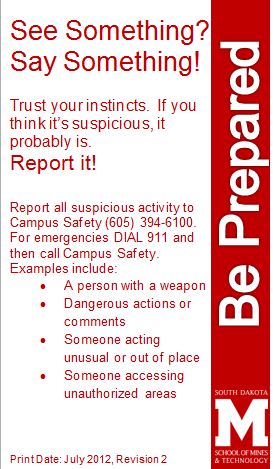 